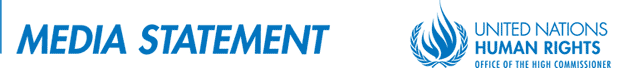 Инсон ҳуқуқлари бўйича БМТ Олий комиссари Зейд Раад Ал Ҳусайннинг Ўзбекистондаги расмий ташрифи чоғидаги матбуот анжуманида айтилган кириш сўзиТошкент, 2017 йил 11 майУшбу ташриф 1993 йил – яъни Ўзбекистон ўзининг мустақиллигига эришганидан кейин атиги икки йил ўтиб ва Ўзбекистон БМТга аъзо бўлганидан кейин бир йил ўтиб – Инсон ҳуқуқлари бўйича Олий комиссар бошқармаси ташкил этилганидан бери Инсон ҳуқуқлари бўйича БМТ Олий комиссарининг илк ташрифидир.Мазкур ташриф ниҳоятда қисқа бўлиб, у кечаги бир тўлиқ кун давомида ўтказилган бир қатор учрашувлар ва бугун Самарқанд шаҳрида бир неча соатлик сафардан иборат бўлди. Менинг Бошқармам ва Ўзбекистон Ҳукуматининг дастлабки режасига кўра мазкур ташриф анча узоқроқ давом этиши кўзда тутилган эди, негаки биз – иккала томон ҳам – бу ташрифни ниҳоятда муҳим ва катта аҳамиятга эга деб ҳисоблаймиз. Бироқ, ташрифлар жадвалларимиз бир-бирига унчалик мос бўлмаганлиги ҳамда мазкур ташрифимни кузга қолдиришни истамаганлигимиз сабабли биз атиги бир тўлиқ кун давом этадиган учрашувларни ташкил этишга келишиб олдик.Ташрифимни кечроқ муддатга қолдирмаганимиздан ниҳоятда хурсандман. Куни кеча биз бир кун ичида бир қатор учрашувларни ўтказишга муваффақ бўлдик. Бу учрашувларнинг энг муҳими мен ва Президент Шавкат Мирзиёев ўртасида 90 дақиқа давом этган учрашув бўлди. Ушбу учрашув давомида биз кўплаб умумий нуқтаи назарларни белгилаб олиб, бир қатор аниқ чора-тадбирлар юзасидан келишувларга эришдик.Мендан олдин ушбу лавозимни эгаллаган касбдошларим турли тадбирлар муносабати билан бошқа Марказий Осиё мамлакатларга ташриф буюрган бўлсада, ушбу мамлакатга ҳеч биримиз ҳали ҳануз кела олмаган эдик. Биз 2008 йилда Бишкекдаги Минтақавий ваколатхонамизни очганимизда Ўзбекистон мазкур ваколатхона бешта эмас тўртта мамлакатни қамраб олишини бизга билдирди. Президент билан кеча бўлиб ўтган учрашувдан кейин бизнинг ўртамизда шунга аниқ келишилдики, бизнинг Минтақавий ваколатхонамиз барча бешта Марказий Осиё республикаси билан яқиндан ҳамкорлик қила олади. Бугун биз билан бирга бизнинг Минтақавий вакилимиз Ришард Коменда ҳам ташриф буюрган. Ушбу натижа мазкур ташрифнинг энг муҳим натижаларидан бири бўлиб, у Инсон ҳуқуқлари бўйича БМТнинг Олий комиссари ва умуман БМТнинг инсон ҳуқуқлари тизими Ўзбекистон билан олиб бораётган ҳамкорлигини янада кенгайтиришга ёрдам беради. Ваҳоланки айнан ҳозирги давр Ўзбекистон тарихида энг муҳим даврлардан бири деб ҳисобланмоқда, негаки мамлакат Ҳукумати яқинда ниҳоятда катта мақсадларни ўз ичига олувчи, ниҳоятда изчил – ҳар қалай, биринчи қарашда шундай бўлиб кўринаётган – ислоҳотлар дастурини амалга оширишга киришган.Ҳозирги босқичда шуни таъкидлашим лозимки, мазкур ташриф ва унинг натижалари ўз-ўзидан, бирданига юзага келгани йўқ. Кейинги тўрт йил давомида Ўзбекистонда инсон ҳуқуқлари борасида босқичма-босқич анча ижобий ўзгаришларга эришилди. Ушбу ижобий ўзгаришларнинг талай қисми БМТнинг Ўзбекистондаги Доимий вакили ва унинг ходимларининг меҳнати эвазига эришилган бўлиб, улар, менинг Бошқармам ушбу мамлакатда фаолият юритмаётган бўлсада, инсон ҳуқуқларини илгари суриш вазифасини энг устувор вазифалардан бири этиб, бир қатор давлат идоралари билан инсон ҳуқуқлари соҳасида изчил ҳамкорлик қилиб келмоқда. Бундай ҳамкорлик натижасида 2014 йилда Миллий ҳаракатлар режаси қабул қилиниб, БМТ ва Ҳукумат ўртасида инсон ҳуқуқлари бўйича доимий мулоқот ўрнатишга ва мазкур соҳада аниқ чора-тадбирларни амалга ошириш эришилди. Мен БМТнинг Доимий вакили ва унинг ходимларининг ёндашуви мақтовга сазовор деб ҳисоблайман ва у БМТ Бош котибининг бутун БМТ тизимида жорий этилаётган “Инсон ҳуқуқлари барча нарсадан устун” деган сиёсатининг намунали бир мисоли десам муболаға бўлмайди. Бундай ёндашув Ҳукумат томонидан ҳам тўлиқ қўллаб-қувватланаётганини кўриш биз учун қувонарли ҳолат, қолаверса, Ҳукумат ҳам тинчлик, хавфсизлик ва ривожланиш инсон ҳуқуқлари соҳасидаги мустаҳкам заминга таянмаса барқарор бўлиши мумкин эмаслигини тан олган.Ушбу ниҳоятда қисқа ташрифим якунида Ўзбекистондаги инсон ҳуқуқлари билан боғлиқ бўлган барча масалаларни қамраб олишга, уларга баҳо беришга ҳаракат қилмайман. Бироқ, шуни таъкидлашим мумкинки, бир қатор Ҳукумат мансабдор шахслари ва суд тизими вакиллари билан бўлиб ўтган барча учрашувлар давомида бир нарса аён бўлдики, учрашув пайтида бир вазир айтганидек мамлакатда баъзи “муаммо ва масалалар” мавжуд.Шу билан бирга, бундай муаммо ва масалаларнинг ечими инсон ҳуқуқлари соҳасидаги халқаро меъёр ва андозаларга асосланиши лозимлиги, мазкур йўналишда бажарилиши зарур бўлган ишлар ҳали талайгина эканлиги, қолаверса, бу борада аниқ интилишлар ҳам мавжудлиги такроран айтиб ўтилди. Масалан, Парламентнинг Қонунчилик палатаси Спикерининг таъкидлашича ҳозирда ҳар бир янги қонун инсон ҳуқуқлари соҳасидаги халқаро меъёр ва андозаларга мослиги, мувофиқлиги текширилар экан.Муаммолар мавжудлигининг дадил равишда тан олиниши ва буларнинг ечими халқаро ҳуқуқ доирасида бўлиши ҳамда халқаро ҳуқуқни тарғибот этувчи халқаро институтлар орқали амалга тадбиқ этилиши зарурлигининг эътироф этилиши энг муҳим тамойиллардан биридир. Бу ҳолат биз энди биргаликда ишга киришсак ҳам бўлади дегани.Охирги саккиз ой мобайнида Ўзбекистон Ҳукумати инсон ҳуқуқлари масаласига таъсир этувчи бир қатор янги қонунларни жорий этишга киршди. Кечаги адлия вазири, ички ишлар вазири, бош прокурор билан бўлиб ўтган учрашувда адлия вазирининг айтишича, 2017 йилнинг ўзидагина Ҳукумат 125 та меъёрий-ҳуқуқий ҳужжат қабул қилишни мақсад қилиб олган, 2016 йилнинг охирги бир неча ойлари ичида эса бошқа бир қатор қонунлар ва меъёрий-ҳуқуқий актлар ишлаб чиқилган, муҳокама қилинган ва қабул қилинган экан. Албатта, ўзимнинг мазкур қисқа мурожаатимда мен ушбу ҳужжатларни таҳлил қилишга ёки умумлаштиришга ҳаракат қилмайман. Умуман олганда, қўйилган мақсадлар, бизнинг назаримизда, долзарб, аниқ ва муҳим мақсадларга ўхшайди.Инсон ҳуқуқлари – инсон ҳуқуқларининг барча категориялари – таклиф этилаётган ислоҳотларнинг замини бўлиб хизмат этувчи кенг кўламли стратегик ҳужжат, яъни Президент томонидан илгари сурилаётган 2017-2021 йилларга мўлжалланган Ҳаракатлар стратегиясида белгиланган барча бешта устувор йўналишда муҳим ўрин эгаллайди. Ҳозирда Ўзбекистонда юз бераётган ўзгаришлар заминида нима ётганлигини ҳамда менинг мазкур ташрифим сабабларини билишни истайдиган ҳар бир инсон айнан мана шу Ҳаракатлар стратегиясини синчковлик билан ўрганиб чиқиши лозим.Ҳаракатлар стратегиясининг бешта устувор йўналиши қуйидагиларни ўз ичига олади:Давлат бошқаруви тизимини такомиллаштириш, шу жумладан, сиёсий, парламент ва давлат бошқарувини ислоҳ этиш ҳамда давлат органларининг ҳисобдорлигини ошириш. Бу, ўз навбатида, қуйидагиларни ўз ичига олади, хусусан, ҳозирда амалга тадбиқ этилаётган халқ билан самарали мулоқот олиб бориш механизмлари, янада самаралироқ жамоатчилик назорати – мазкур соҳада ҳозирда анчагина натижаларга эришилмоқда, хусусан, лавозимини суиистеъмол этган мансабдор шахсларга қарши жиноий ишлар қўзғатилган, ҳамда ниҳоятда зарур бўлган ислоҳот – фуқаролик жамияти ва оммавий ахборот воситалар ролини янада кучайтириш. Сўз эркинлиги ва ОАВнинг ўз фаолиятини юритиш, ҳукумат органларини танқидлаш, уларни ўз ҳаракатлари учун жавобгарликка чақиришда иштирок этиши эркинлиги борасидаги ижобий ўзгаришлар ҳақиқатдан ҳам амалда кузатилмоқдами деган саволга ушбу матбуот анжуманида иштирок этаётган журналистлар мендан кўра яхшироқ жавоб берса керак. Мен бу борада сизнинг фикрингизни эшитишни хоҳлардим.Қонун устуворлигини таъминлаш ва суд тизимини ислоҳ қилиш, шу жумладан, ўта муҳим бўлган тамойил, яъни ҳукуматнинг судлов ваколати ижроия ваколатидан холислиги ва мустақиллигини таъминлаш. Афсуски, илгари бунга эришилмаган эди ва ушбу ҳолат Ўзбекистондаги одамлар учраётган баъзи бир адолатсизликларга сабаб бўлиб келган. Шунингдек, мазкур устувор йўналишда якка тартибдаги инсон ҳуқуқларини ҳимоя этиш, адолатга эришиш ҳуқуқи ҳамда коррупцияга қарши кураш билан боғлиқ бир қатор чора-тадбирлар ўз аксини топган. Шу билан бирга, унда ҳуқуқни тарғибот этувчи ва назорат органлари устидан жамоатчилик назоратини кучайтириш, бундай органлар томонидан йўл қўйилган ҳуқуқбузарликларни фош этиш ва бартараф қилиш ҳамда давлат ходимлари фаолиятининг самарадорлигини ошириш, бунда асосий эътиборни уларни тайёрлаш ва қайта таййролаш тизимига қаратиш каби масалалар юзасидан бир қатор чора-тадбирлар ҳам таклиф этилган. Албатта, айнан шу йўналишда менинг Бошқармам аниқ ёрдам кўрсатиши мумкин, хусусан, бошқа мамлакатларда амалга оширилаётган ташаббусларимиз, яъни судьяларни тайёрлаш борасидаги ташаббусларимиз бунга мисол бўлаолади. Бундан ташқари, адлия вазири ва Олий суд раиси биз судьяларни халқаро ҳуқуқ меъёрлари соҳасида қайта тайёрлаш борасида ёрдам беришимизни илтимос қилишди.Иқтисодиётни ривожлантириш ва эркинлаштириш. Таклиф этилаётган асосий иқтисодий ислоҳотлар кичик бизнесни қўллаб-қувватлаш ва хусусий мулк ҳуқуқини ҳимоялаш ҳамда иқлим ўзгариши оқибатида юзага келадиган муаммоларни ечиш, қишлоқ хўжалиги соҳасида фаолият юритувчи Ўзбекистон фуқароларини қўллаб-қувватлаш, мамлакатнинг турли ҳудудларида ижтимоий-иқтисодий ривожланиш даражасидаги тенгсизликларни қисқартиришга қаратилган чора-тадбирларни ўз ичига олади.Ижтимоий соҳани ривожлантириш, бунда аҳоли бандлигини таъминлаш ва кам таъминланган оилалар сонини қисқартиришга, ижтимоий жиҳатдан ожиз бўлган аҳоли қатламлари, жумладан, ёши катта ва ногиронларни ҳимоялаш, соғлиқни сақлаш тизимини ислоҳ қилиш – бунда тиббий хизматларнинг қамрови ва сифатини ошириш, арзон уй-жой ва инфратузилма яратишга қаратилган мақсадли дастурларни амалга ошириш, таълим тизимида ўқитиш ва таълим инфратузилмасини такомиллаштириш, Ўзбекистон ёшлари билан нафақат таълим соҳасида, балки ижтимоий ҳимоя соҳада ҳам янада яқинроқ ва фаолроқ ишлаш каби масалаларга алоҳида урғу берилади. Менга Парламент БМТнинг Ногиронлар ҳуқуқлари ҳақидаги конвенциясини тасдиқлашни режалаштирган деган бир хуш хабар ҳам етказишди.Хавфсизлик, миллатлараро тинчлик ва диний бағрикенгликни таъминлаш, конструктив ташқи сиёсатни амалга ошириш. Мазкур масалаларни оқилона ҳал қилиш билан бирга шахс ҳуқуқларини таъминлаш, шубҳасиз, хавфсизликни таъминлаш ва инсон ҳуқуқларини илгари суришда катта аҳамият касб этади. Бошқа мамлакатларга ташриф буюрганимда ҳам мен доим шуни таъкидлайманки, ақидапараст ғояларга жавобан ҳаракатлар фақатгина хавфсизлик чоралари ва репрессив сиёсат бўлмаслиги лозим, негаки бундай ҳолат ақидапарастлар сонини кўпайтиришга олиб келади. Шунингдек, мен Ҳаракатлар стратегиясининг ушбу устувор йўналишида Ўзбекистоннинг қўшни мамлакатлари, хусусан, Совет Иттифоқидан мерос бўлиб қолган давлат чегаралари билан боғлиқ “нозик” масалаларни ечишга ҳамда умуман халқаро масалаларда конструктив сиёсат юритишга қаратилган чора-тадбирларни қўллаб-қувватлайман.Ҳаракатлар стратегияси Президент томонидан талаб қилинаётган ва Парламент томонидан режалаштирилаётган бир қатор ислоҳотлар учун мустаҳкам замин яратади. Мен Ҳукуматни мазкур Ҳаракатлар стратегиясини амалга ошириш юзасидан олиб бориладиган назорат доирасида инсон ҳуқуқларига доир натижаларни кузатиб, назорат этиб боришга чақираман. Маълумки, яратилаётган замин ва режалар бу бир масала, амалий натижаларга эришиш эса бошқа масаладир, айниқса, гап инсон ҳуқуқлари ҳақида кетганда давлатлар кўп ҳолатларда ажойиб ваъдалар бериб, амалда эса аниқ ўзгаришларни юзага келтирмаслиги ҳам мумкин. Шунга қарамасдан, менинг назаримда, кузатилаётган интилишлар астойдил интилишларга ўхшайди, ва Ўзбекистон ҳудудидан ташқарида баъзи бир ишончсизлик мавжуд бўлиб, ҳозирги ўзгаришлар атиги “кўзбўямачилик” деган фикр бўлсада, мен бу ерда бундай ишончсизликни учратмадим.Мени айниқса кечаги фуқаролик жамияти билан бўлиб ўтган учрашув ҳайратга солди. Биринчидан, учрашувда жуда кўп – тахминан 60 одам иштирок этди (биз кутгандан кўра икки баробар кўпроқ) ва булар фуқаролик жамиятининг турли гуруҳлари, шу жумладан, ҳокимиятга нисбатан ниҳоятда танқидий муносабатда бўлган гуруҳларни ҳам ўз ичига олди. Иккинчидан, баъзи иштирокчилар жуда ошкора, кўплаб телекамералар, шу жумладан, давлат телевидениесидан ҳам умуман чўчимай гапирганга ўхшади.Учрашув қисқа бўлиб, шу сабабли барча қатнашчиларнинг фикрини эшитишга имкон бўлмаган бўлсада, барча қатнашчиларнинг ғайрат ва ишончи сезиларли даражада эди. Иштирокчиларнинг бири “Биз 12 йил ичида биринчи бора бундай учрашувни ташкил қиляпмиз” деди. Биз кузатаётганимиз ҳақиқатдан ҳам Ўзбекистонда фуқаролик жамиятининг янгидан уйғониши ва бундан буён шу каби очиқ, дангал, иштирокчиларга тўла учрашувлар оддий ҳолатга айланади деб умид қилиб қоламан. Президент ва унинг Ҳукуматга эълон этилган мақсадларга эришиши учун уларга нафақат ёрдам берадиган, балки уларни ундаб турувчи, қатағон ва жазолардан қўрқмасдан танқид қилиб, уларнинг камчиликлари, хатолари ва адолатсизликларини фош этиб турувчи, кучли, фаол ва жўшқин фуқаролик жамияти ва оммавий ахборот воситалари зарур бўлади.Бу борада мен ҳокимият олдида яна бир муҳим масала, хусусан, имкони борича қисқа муддатлар ичида сиёсий маҳбуслар – шу жумладан, ниҳоятда муаммоли суд жараёнлари оқибатида жуда узоқ вақт давомида қамоқда сақланаётган сиёсий маҳбусларни озодликка чиқариш жараёнини давом эттириш лозимлиги ҳақидаги масалани кўтардим, ҳолбуки ҳокимият бундай муаммоли суд жараёнларига барҳам беришни эълон қилган.Шунингдек, мен Ҳукуматга Ўзбекистондаги қамоқхоналарда ва бошқа озодликдан маҳрум этиш жойларида мавжуд бўлган ҳолатлар юзасидан шаффофлик, очиқлик етишмаётганлиги муаммосини ҳал қилиб, Ўзбекистоннинг Қийноқларга қарши конвенция бўйича мажбуриятларига мувофиқ қийноқлар ва бошқа шафқатсиз, ғайриинсоний муносабатларга барҳам беришни таклиф этдим. Менинг фикримча, мазкур Конвенцияга илова қилинган Факультатив протокол ратификация қилинса, унга мувофиқ махсус кузатув тизими ва барча қамоқхоналарга хоҳлаган пайтда ва олдиндан огоҳлантирмасдан киришга ваколатли бўлган ташкилотлар шаклланиб, бир неча йиллар давомида Ўзбекистоннинг халқаро миқёсдаги обрўсига энг катта зарар етказаётган муаммолардан бири бўлмиш қийноқларга барҳам беришга қаратилган чора-тадбирлар янада кучайтирилган бўларди. Ҳукумат ҳозирда ушбу масалани ўрганаётгани мени қувонтиради.Ҳукумат ўзининг битимлари бўйича мажбуриятларини бажариши борасида мен шуни тавсия этган бўлардим – аниқроғи Ҳукуматнинг ўзи шуни таклиф этяпти – БМТнинг инсон ҳуқуқлари тизими доирасида бошқа таркибий ташкилотлар, шу жумладан, Конвенцион органлари ва Махсус тартиб-таомиллар билан янада яқинроқдан ҳамкорлик этиш лозим. Охирги 15 йил давомида бирорта Махсус тартиб-таомил миссияси мамлакатга таклиф этилмаган. Эндиликда Ҳукумат ушбу борадаги ҳамкорликни қайта тикламоқчи эканлигини таъкидлагани ва бундай ҳамкорлик дин ва эътиқод эркинлиги бўйича Махсус маърузачини таклиф этишдан бошланишини билдирганлиги мени ниҳоятда қувонтирди. Худди фуқаролик жамияти каби, улар ижобий ислоҳотлар ҳамда мавжуд бўлган камчилик ва хатоларни фош этиш бўйича экспертлик маслаҳат беришда ниҳоятда катта аҳамият касб этади.Охирги йиллар давомида Ҳукумат инсон ҳуқуқлари бузилишининг энг чуқур ўрнашиб қолган ҳолатларини йўқ қилишга қаратилган жиддий чора-тадбирларни мунтазам равишда амалга оширишга қодирлигини исботлади. Хусусан, ҳар йили пахта терими мавсумида кўп йиллар давомида кенг миқёсларда мажбурий болалар меҳнатидан фойдаланишга барҳам беришга қаратилган Ҳукумат томонидан олиб борилган ниҳоятда самарадор чора-тадбирлар ушбу гапимга яққол мисол бўлади. Ҳаракатлар стратегиясида бошқа илдиз отган ҳолатлар, хусусан, хавфсизлик хизматлари томонидан қўлланадиган қийноқлар, сиқувлар ва ҳозиргача давом этиб келаётган ҳолат – пахта терими мавсумида вояга етган шахсларни меҳнат ҳақини тўламасдан мажбурий ишлатиш ҳолатларига барҳам беришга қаратилган чора-тадбирлар ҳам белгиланган.Шу билан бирга, Ҳаракатлар стратегиясида ўз аксини топган ҳисобдорлик тамойили мазкур ислоҳотларни муваффақиятли амалга оширишда катта аҳамият касб этади. Шанба куни 2005 йил 13 май куни Андижонда содир бўлган мудҳиш воқеаларга 12 йил тўлади. Келажакка интилиб ҳаракат қилиш лозим бўлсада, ўтмишда содир бўлган воқеалар билан ҳам ҳисоб-китоб қилиш зарур, ва ушбу воқеаларнинг қурбонлари унутилмаслиги ҳамда уларнинг арзларини кўриб чиқиш ва ҳал қилишни таъминлаш даркор.Бугун эрталаб мен содир бўлаётган ўзгаришларнинг яна бир турига Самарқанд шаҳрида, яъни Самарқанд вилояти бўйича Президент қошидаги Халқ қабулхонасига ташриф буюрганимда гувоҳ бўлдим. Мазкур механизм Президент ташаббуси билан жорий этилган бўлиб, унинг асосий мақсади бутун мамлакат бўйлаб халқ дардини эшитиш, унинг муаммоларини ечишга ёрдам беришдир. Ушбу ташаббус ўтган йилнинг охирида бошлаб, ҳозирги кунгача бу қабулхоналарда 800 000 мурожаат ва шикоятлар қабул қилинган экан. Билишимизча, бу мурожаат ва шикоятлар ҳозирда амалга оширилиши лозим бўлган ислоҳотлар бўйича ишлаб чиқилаётган кўплаб таклифларда инобатга олиниб, жойларда, хусусан, мен Самарқандда кузатганимдек, бу шикоятларни берган шахсларга амалий ёрдам ва маслаҳат беришга ихтисослашган хизматлар ташкил этилиб, улар уй-жой, бандлик, соғлиқни сақлаш, ижтимоий ҳимоя, банк ва юридик ёрдам каби масалалар бўйича маслаҳат берар экан. Бундан ташқари, сайёр қабулхоналар ҳам ташкил этилиб, улар узоқ қишлоқларга хизмат кўрсатар экан.Самарқандда мен, шунингдек, олтита турли диний ташкилотлар ва тўққизта маданий марказ вакиллари, шу жумладан, бир нечта этник, миллий ва тил гуруҳлари вакиллари билан учрашдим. Умумий сони бутун мамлакат бўйича 138 тани ташкил этувчи бундай маданий марказлар диний ва миллатлараро бағрикенглик ва тинч-тотувликни рағбатлантиришда ҳамда Ҳукумат томонидан таклиф этилаётган бир қатор ислоҳотларнинг барқарорлигини таъминлашда ниҳоятда катта аҳамият касб этади. Мен Ҳукуматнинг ушбу марказларни ҳозирдаги ислоҳотларни амалга оширишда имкони борича қўллаб-қувватлашга қаратилган саъй-ҳаракатларини олқишлаб, бутун гуруҳ ҳуқуқларини илгари суришда алоҳида шахсларнинг ҳуқуқлари бузулмаслиги таъминланишига умид қилиб қоламан.Сўзим якунида мен Президентга ва менинг ташрифим давомида мен билан учрашган бошқа барча давлат ходимларига, айниқса, ташқи ишлар вазири ҳамда деярли барча учрашувларда мен билан бирга иштирок этган Инсон ҳуқуқлари бўйича миллий марказ раҳбари ва кейинчаликда мамлакатдаги ислоҳотлар амалга оширилиши давомида янада муҳимроқ рол ўйнаши кўзда тутилган парламент омбудсманига ўз миннатдорлигимни изҳор этаман. Менинг ташрифим ниҳоятда самарали ташкил этилиб, мен ва менинг делегациямга кўрсатилган аъло даражадаги меҳмондўстлик учун ташаккур билдираман.Ўз мурожаатимга ижобий хулоса ясашдан олдин яна бир танқидий фикримни айтиб ўтмоқчийдим. Мен учратган мансабдор шахслар орасида раҳбарлик лавозимларни эгаллаган аёллар сони ниҳоятда кам экан. Кеча мен учратган Бош вазир ўринбосари ва Хотин-қизлар қўмитаси раиси Танзила Норбоева бундан ягона мустасно десам муболаға бўлмаса керак. Кеча бўлиб ўтган учрашувларда Ҳукумат томонидан бирорта ҳам аёл кишини учратмадим. Тушунишимча, айни пайтда мамлакатда иккита муҳим қонун лойиҳаси, хусусан, эркак ва аёллар тенглиги ҳамда оилада содир бўладиган зўравонлик масалаларига тааллуқли қонун лойиҳалари ишлаб чиқилмоқда. Ҳукумат мазкур лойиҳаларни имкони борича тезда кўриб чиқишга тайёргарлигини билдирган. Мен раҳбарлик лавозимларини эгалловчи аёллар сонини кўпайтириш масаласи ҳам шундай муҳим масалалардан бири деб ҳисоблайман. Аёлларнинг ҳозирда амалга оширилаётган ислоҳотларнинг барча босқичларида фаол иштирок этиши миллий ислоҳотлар дастурининг буюк мақсадларига эришишда ниҳоятда катта аҳамият касб этади.Менинг назаримда, Ўзбекистон ҳозир бир чорраҳада турибди. Президент Мирзиёев ўз лавозимини эгаллаганидан бери инсон ҳуқуқлари борасида тўпланиб қолган конструктив таклифлар, режалар ва янги қонунчилик алоҳида эътирофга сазовор. Мазкур ислоҳотлар муваффақиятли амалга оширилса мамлакат келажакда катта ўзгаришлар йўлига чиқиши мумкин. Мен, менинг Бошқармам ва ходимларим бундан буён барча Ўзбекистон фуқаролари ва аҳолисининг инсон ҳуқуқлари ҳимоя этилиши таъминланадиган келажакни яратишда, кейинчаликда эса давлат томонидан йўл қўйиладиган ҳуқуқ бузилишлари ўтмишда қолишига янада каттароқ ҳиссамизни қўшиш имконияти очилганлиги мени ниҳоятда қувонтиради. Ушбу мақсад сари узоқ, мушкул ва тўсиқлари кўп бўлган йўлни босиб ўтиш лозим, бироқ ушбу йўлда илк қадамлар қўйилган деб ҳисоблайман.Эътиборингиз учун ташаккур.